Скоромных Л.Г.Согласовано     Заместитель директора по УВР                                Е.Б. Лоптева     Дата КлассПредметВидеоконференция(синхронное)Самостоятельная работа(асинхронное)22.12  .20215Математикаhttps://us04web.zoom.us/j/2343071615?pwd=emhmOEo2elpiSWlaYUI4SW9zVDR3QT09Тема Степень числаУстный счет: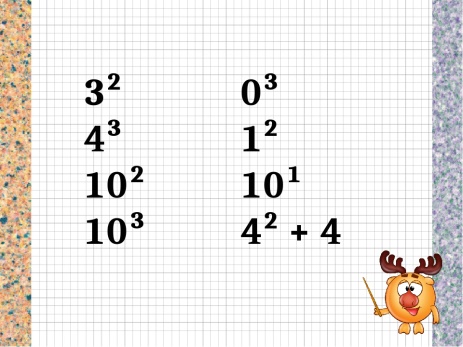 Решение задач: 554, 556, 55822.12  .20215Математикаhttps://edu.skysmart.ru/homework/new/487557, 55922.12  .202110Математикаhttps://us04web.zoom.us/j/2343071615?pwd=emhmOEo2elpiSWlaYUI4SW9zVDR3QT09Тема Формулы приведенияОбъяснение темы в соответствии с теоретическим материалом учебникаЗакрепление 1,2,3,722.12  .202110Математикаhttps://edu.skysmart.ru/homework/new/48722.12  .2021	6Математикаhttps://us04web.zoom.us/j/2343071615?pwd=emhmOEo2elpiSWlaYUI4SW9zVDR3QT09Тема: Деление числа в заданном отношении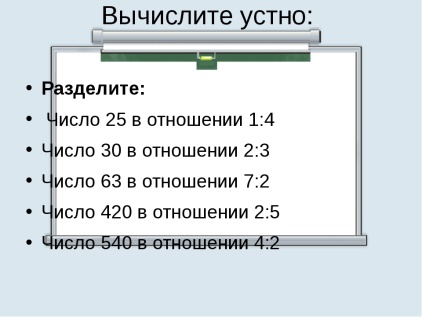 1.Сахарный сироп состоит из 11 частей воды и 3 частей сахара. Сколько граммов сахара надо взять, чтобы получить 280 г сиропа?2.Периметр треугольника равен 123 см, а длины его сторон относятся как 10 : 12 : 19. Найдите стороны треугольника.3. Представьте число 172 в виде суммы трёх слагаемых х, у и z так, чтобы х : у = 11 : 6, а у : z = 5 : 1/6.22.12  .20216Математикаhttps://resh.edu.ru/subject/lesson/6842/conspect/235811/7Геометрияhttps://us04web.zoom.us/j/2343071615?pwd=emhmOEo2elpiSWlaYUI4SW9zVDR3QT09Тема: Третий признак равенства треугольниковОбъяснение темы с помощью презентации129,130,1317Геометрияhttps://resh.edu.ru/office/user/newhomework/